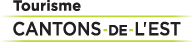 
Communiqué de presse
Pour diffusion immédiateDes activités culturelles pour le plaisir 
de toute la familleSherbrooke, le mercredi 22 juin 2022 – La scène culturelle et muséale des Cantons-de-l'Est fourmille d’activités cet été, auxquelles s’ajoutent plusieurs offres familiales et incontournables pour le plaisir des petits comme des grands. Amateurs d’expositions, d’histoire, d’animation, de beaux-arts et d’activités participatives seront comblés par la longue liste ci-dessous.Un Zoo la Nuit et AnimaBloc, deux nouveautés au Zoo de Granby 
Animabloc envahira le Zoo de Granby avec des animaux grandeur nature, tous fabriqués de blocs de construction, pour le plus grand plaisir de toute la famille. À compter de l’automne, le zoo offrira aussi une toute nouvelle expérience immersive, soit celle de passer la nuit en mini-chalet au Zoo. Au programme : animation, visite des coulisses, histoires autour du feu de camp, souper, déjeuner et collations. Encore du nouveau au Parc Découverte Nature de Coaticook 
L’expérience Acoatica, un immense jeu interactif intérieur et extérieur qui aborde la survie des poissons est de retour au Parc Découverte Nature. Cette année, le Parc ajoute une visite guidée de la station piscicole durant laquelle tous pourront comprendre les étapes de l’élevage des poissons jusqu’à la remise à l’eau d’espèces menacées. Tous pourront aussi profiter de la zone gourmande qui permet de pêcher son poisson et de le cuisiner en mettant en valeur les produits locaux. Foresta Lumina, toujours plus magique 
Après avoir reçu une aide financière du gouvernement provincial de 245 000 $, le parcours nocturne illuminé de Foresta Lumina situé dans le Parc de la Gorge de Coaticook sera de nouveau enrichi comme c’est la tradition annuellement depuis sa création en 2014. La zone de la clairière qui se situe à la sortie du pont suspendu sera bonifiée afin de rehausser l’histoire et de mieux comprendre la vie de Margaret, le personnage principal au cœur de la traversée de la forêt enchantée du Parc. La fluidité ainsi que l’expérience immersive seront ajustées afin d’inciter les « lumineurs » (visiteurs de Foresta Lumina) à venir et à revenir. Nouvelles expositions au Musée des beaux-arts de Sherbrooke  
Le Musée des beaux-arts de Sherbrooke affiche plusieurs expositions : Land Back (jusqu’au 26 juin), Le temps à l’œuvre (du 14 juillet au 11 septembre) et La Trahison des images (du 14 juillet au 11 septembre). De plus, le Musée offrira des activités ponctuelles. Une visite commentée aura lieu tous les samedis à 14 h 00, l’atelier La Ruche d’Art se tiendra
le 1er dimanche du mois en formule hybride et les soirées Soif d’expression se dérouleront le 3e jeudi du mois.  Des expositions aux goûts houblonnés à SherbrookeDu 21 juin au 23 octobre, aura lieu l’exposition À la vôtre! au Musée d’histoire de Sherbrooke offrant un portrait de l’évolution du trio fabrication-vente-consommation d’alcools au Québec et dans la région sherbrookoise depuis environ 150 ans. Par ailleurs, jusqu’au 5 septembre, l’exposition Broue. L’homme des tavernes au Musée de la nature et des sciences de Sherbrooke vous plongera dans le mythique univers de la célèbre pièce et des tavernes.Sherb-Histoire en kayak...de nuitAvec lanternes et kayaks sur le lac des Nations, tous pourront entendre d’intrigantes histoires et d’étranges mythes. En collaboration avec le Musée d’histoire de Sherbrooke, ce tour guidé de nuit, d’une durée d’une heure trente permettra d’apprécier en famille ou entre amis un lac calme tout comme des contes aux réalités diverses de la Reine des Cantons.Les Correspondances d'Eastman  
Alors que Les Correspondances d'Eastman s'engagent à promouvoir l'écriture et la lecture par l'organisation de diverses manifestations littéraires, elles renouvellent cette année leur formule en concentrant la plupart de leurs activités au Théâtre La Marjolaine à Eastman du 9 au 11 septembre.Patrimoine et culture à l’honneur à la Maison Merry 
La Maison Merry située à Magog propose plusieurs nouvelles activités à son image :  conférence animée par une historienne sur l'histoire du tourisme dans les Cantons-de-l'Est, visite nocturne de la plus vieille propriété du Magog urbain avec le tour Les Merry la nuit et le circuit touristique en trois étapes reliant la Maison Merry, la distillerie Cherry River (ancienne Église St-Luke) et le cimetière St-Patrice. Enfin, l’endroit offrira une conférence sur l'histoire de l'environnement présentée par l’historienne Maude Flamant-Hubert le 9 novembre prochain.   Des amusements adaptés pour les jeunes enfants chez Divertigo
Divertigo bonifie son offre actuelle, en ajoutant de nouveaux jeux d’initiation au sol pour le bonheur des 3 à 6 ans. Le site d’amusement Divertigo à Bromont propose plus d’une quarantaine de jeux d’hébertisme aérien, des tyroliennes, un mur d’escalade, un simulateur de chute libre et une balançoire de 30 pieds.
 Offre renouvelée et vanlife à l’Espace Aux Rives du temps  
L’Espace Aux Rives du temps, situé dans la municipalité de Courcelles dans la région de Mégantic, présente une nouvelle exposition acéricole permanente dans le Moulin Bernier. De plus, les visiteurs pourront maintenant se balader en kayak, en planche à pagaie et en canot sur la rivière aux Bluets. Enfin, les adeptes de vanlife pourront profiter d’une nuitée à la halte routière en bordure de la rivière près du site de l'Espace Aux Rives du temps. Autocueillette de fleurs chez Libella  
Dans un jardin aux valeurs écologiques et responsables, les visiteurs peuvent récolter leurs fleurs favorites directement aux champs à la Ferme Florale Libella située dans la municipalité de Bury dans le Haut-Saint-François. Une cinquantaine de variétés de fleurs telles que pivoines, tournesols, chantilly, dahlias, tulipes, et plus encore, se côtoieront pour permettre de composer de superbes bouquets personnalisés. De plus, plusieurs activités d’animation se tiendront dans les champs pendant l'été et des peintres et de la musique seront notamment au rendez-vous.Nouvel endroit et nouvelles offres à l’année pour Bleu LavandeDepuis l’été dernier, Bleu Lavande occupe un nouvel espace à Magog où il a déménagé l’entièreté de ses opérations. Afin de devenir une destination annuelle, Bleu Lavande accueille dorénavant les visiteurs 365 jours par année en plus d’offrir une expérience améliorée ainsi que divers ateliers. Cet été, place au yoga, aux camions de rue, aux séances de méditation et à la massothérapie dans les champs. Bleu Lavande a aussi remporté un prix Travelers' Choice 2021 de Trip Advisor, un bel honneur pour cet attrait incontournable de la région.Musée de l'ingéniosité J. Armand Bombardier  
Durant cette période estivale, mettez à l’épreuve l’ingéniosité de votre famille grâce à aux trois stations d’expérimentation du Musée de l’ingéniosité J. Armand Bombardier, situé à Valcourt en fabriquant et testant des prototypes de motoneiges pour résoudre différents défis. Visite archéologique unique et plus encore à Lac-Mégantic 
Marcher dans les traces de Clovis permettra de vivre une expérience unique au cœur du plus vieux site d’occupation humaine au Québec (site Cliche-Rancourt à Frontenac) grâce aux visites commentées, aux journées thématiques animées et à l’interprétation muséale à la gare patrimoniale ! En effet, il s’agit du seul site connu au Québec qui témoigne d’une présence humaine à la fin du Pléistocène entre 12 400 et 11 800 ans avant aujourd’hui. Toujours aux alentours, à Lac-Mégantic, des visites guidées du parcours du microréseau électrique autonome (2 000 panneaux solaires) sont aussi offertes et les touristes peuvent en profiter pour visiter l’exposition portant sur la tragédie ferroviaire de 2013, laquelle a été bonifiée. Soirées multimédias et projections grandioses dans le Haut-Saint-François En collaboration avec le ministère du Tourisme du Québec, Tourisme Cantons-de-l’Est, la ville de Cookshire-Eaton et la Maison de la culture John-Henry-Pope, les Productions de l’Inconnu dans le noir relancent leurs soirées de projection de vidéo mapping au parc des Braves à Cookshire-Eaton. Les Murmures du Canton sont projetés sur les murs de trois bâtiments historiques, soit le Victoria Hall, Cookshire Elementary School et l’église St-Peter’s et présentent des bribes de l’histoire de la région tout en animation, images et vidéos. Les Murmures du Canton sont offerts du jeudi au samedi, dès la tombée de la nuit, et ce, jusqu’à la mi-septembre.Une place publique vivante et une vue panoramique incomparable  
La ville de Val-des-Sources inaugure la Place de la Traversée, une place publique offrant une vue panoramique incomparable sur le puits minier grâce à deux terrasses aménagées en hauteur. S’y trouve aussi une Halte VR pour un accès de 24 à 48 h (sans services) et des 5 à 7 musicaux s’y tiendront du 24 juin jusqu'à la fête du Travail. Neuf passeports attraits pour découvrir SherbrookeDestination Sherbrooke propose neuf passeports thématiques incluant des rabais allant de 30 % à 50 %. Regroupant 19 attraits sherbrookois, ces passeports explorent les thématiques suivantes : bières, tours guidés, jeux d’évasion, détente, histoire, activités sportives, découverte, famille et technologie. De multiples façons de découvrir ou de redécouvrir la ville.À propos de Tourisme Cantons-de-l’Est Tourisme Cantons-de-l’Est est l’une des 22 associations touristiques régionales (ATR) du Québec et le mandataire officiel du ministère du Tourisme dans la région. Depuis 1978, Tourisme Cantons-de-l'Est a pour mission de favoriser le développement touristique de la région, de faire la promotion de celle-ci sur les marchés québécois et internationaux et de représenter l’industrie. L’ATR regroupe plus de 500 membres répartis dans les 9 MRC et dans l’ensemble des secteurs de l’industrie touristique : hébergement, restauration, attraits, activités et événements.Au Québec, les Cantons-de-l’Est occupent le quatrième rang des régions les plus visitées avec plus de 10 millions de visiteurs annuellement engendrant 6,5 millions de nuitées et dépensant plus de 900M$. Le tourisme dans la région génère 20 000 emplois, ce qui en fait le 4e employeur en importance dans les Cantons-de-l'Est.-30-Contact :Danie BéliveauRelations de presse Tourisme Cantons-de-l’EstCellulaire : 819 571-4449| Courriel : db@atrce.com 